「城端別院善徳寺史料」解読専門員等募集要項R4.8.1.改訂１　趣旨　　富山県指定文化財「城端別院善徳寺史料」調査活用事業の開始にあたり、a.解読専門員、b.ボランティア解読員、c.解読講座受講生を募集します。それぞれの業務等は下表のとおりです。※b.ボランティア解読員及びc.解読講座受講生には、解読能力の向上を期して、提出された解読文を添削して返送します。能力が向上すれば、a.解読専門員に昇格する場合があります。２　募集要項（１）応募資格①在宅でおおむね月平均２０時間以上解読作業等に従事していただけること。　　＊月によって時間数の増減があっても結構です。②ワード及びエクセルもしくはこれらと互換性のあるソフトがインストールされたパソコンを保有していること。③作業時にインターネット接続が可能な環境にあること。　　＊古文書画像をネット上で閲覧し、解読文をワードで提出していただきます。④a.解読専門員は例題①を、b.ボランティア解読員とc.解読講座受講生は例題②の古文書をおおむね解読できることが必要です。＊赤枠内を実際に入力してみてください。例題①は５～６字、例題②は７～８字程度までなら不明の字や誤読があっても結構ですが、それ以上になる方はc.解読講座受講生への応募をお願いします。⑤公務員等副業に制限のある方がa.解読専門員またはb.ボランティア解読員に応募されるときは、予め職場で問題の有無を確認しておいてください。（２）採用までの流れ①別紙の応募用紙と例題①または②の解読文をメールで提出していただきます。〈上記２（１）④参照〉②当会から書類審査による採否判定結果を送信します。（これには１～２日かかります。それ以降も返信がないときは、メールが届いていない可能性があるのでご連絡ください）。③a.解読専門員とは業務委託契約を締結します。④解読作業を開始します。３　問い合わせ先電話：0763-62-0023      Mail：zenbunken405@gmail.com 例題①　ａ．解読専門員用　画像No.2(2)778　※ワードファイルに、赤枠内の翻刻文を入力し、メール添付で送信してください。※原文とおなじ箇所で改行することとし、句読点、返り点等の挿入は不要です。※ここではニ・与などの助詞を小さく書く必要はありません。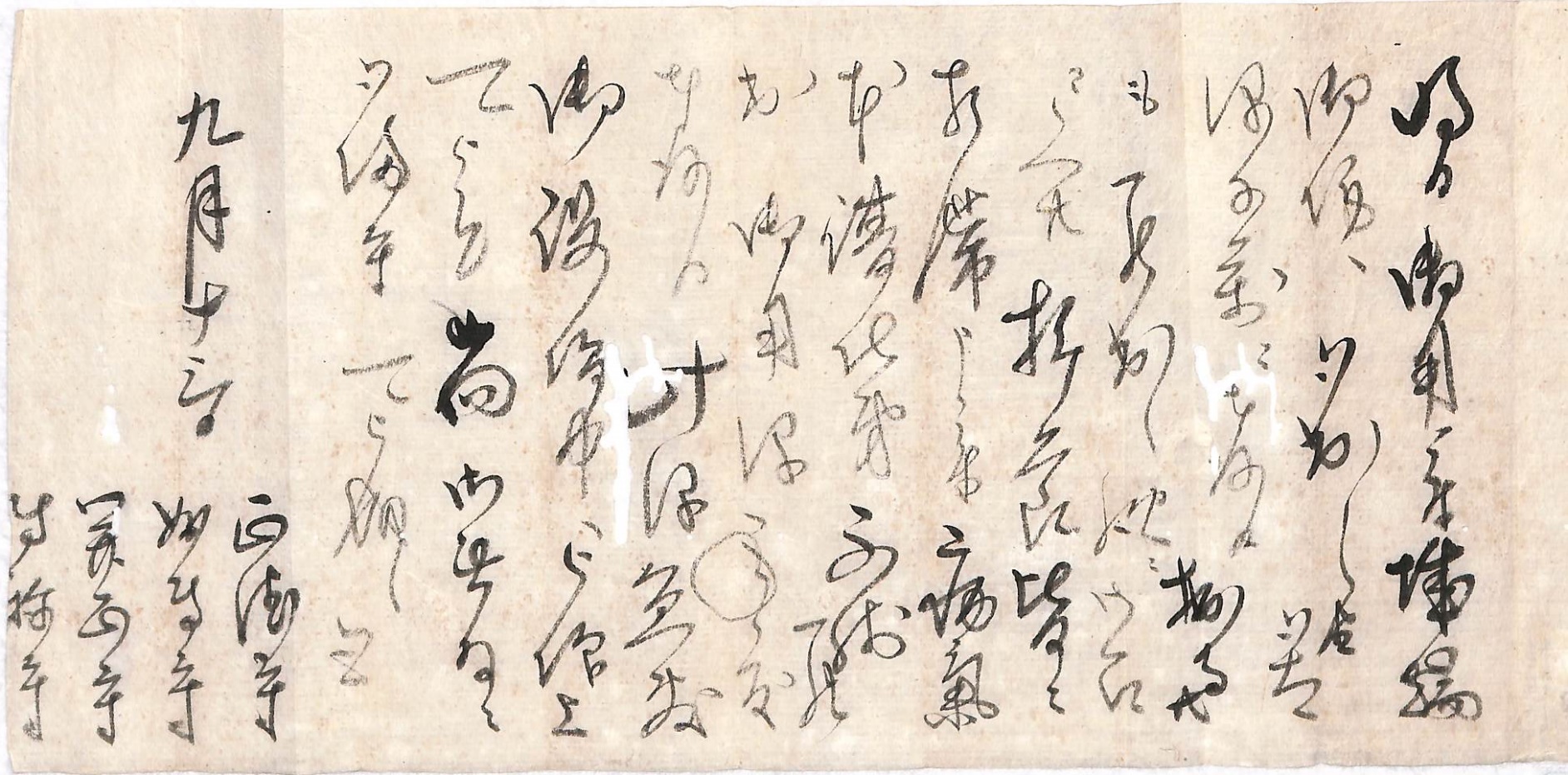 例題②　ｂ．ボランティア解読員・ｃ．解読講座受講生用　画像No.3(2)63-18　※ワードファイルに、赤枠内の翻刻文を入力し、メール添付で送信してください。※原文とおなじ箇所で改行することとし、句読点、返り点等の挿入は不要です。※ここではニ・与などの助詞を小さく書く必要はありません。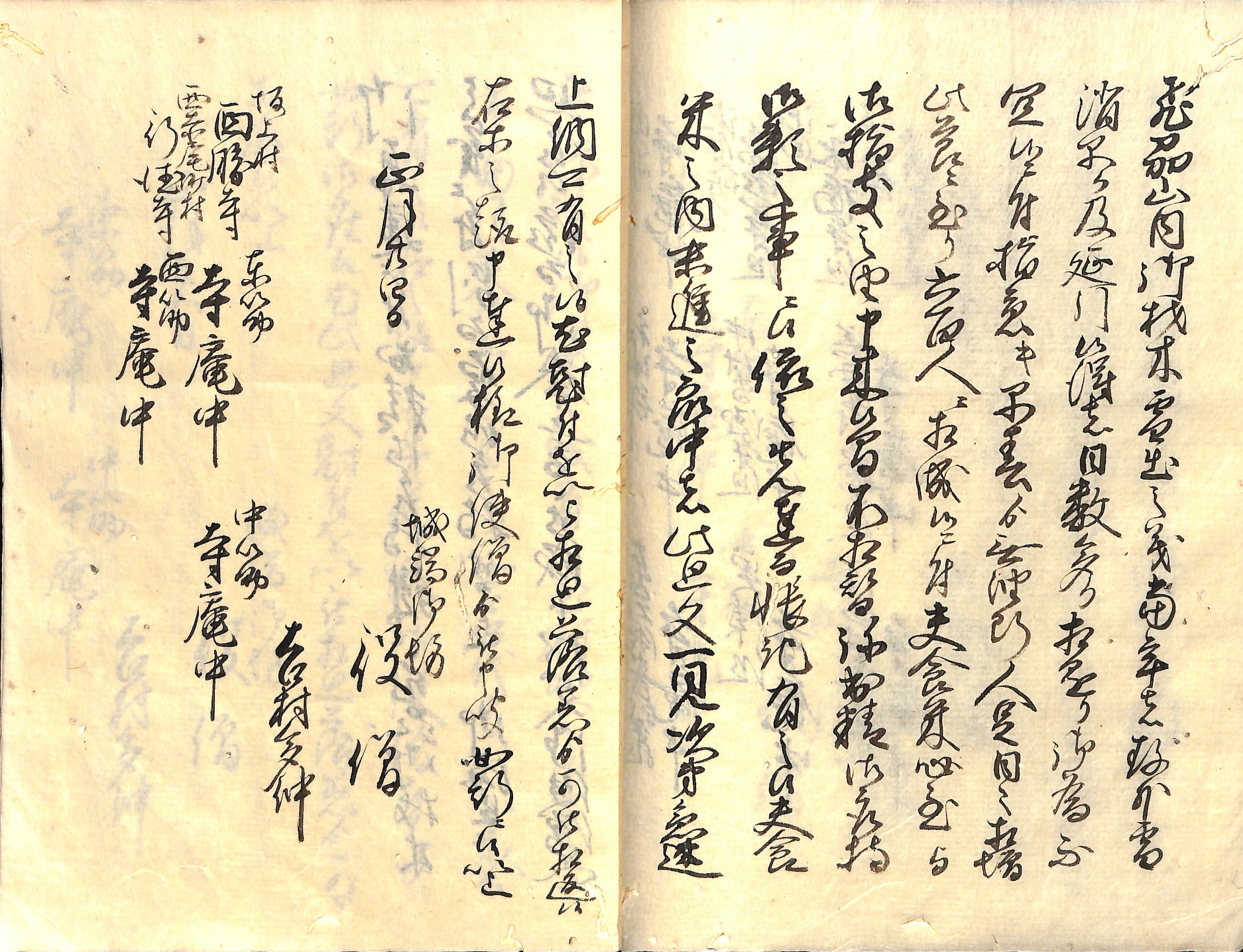 注　尅付：刻限付きの回区分業務内容報酬必要な解読能力募集定員摘　要a.解読専門員史料解読及び解読文添削あり上級以上若干名b.ボランティア解読員同上なし中級以上若干名c.解読講座受講生課題提出なし初級以上若干名